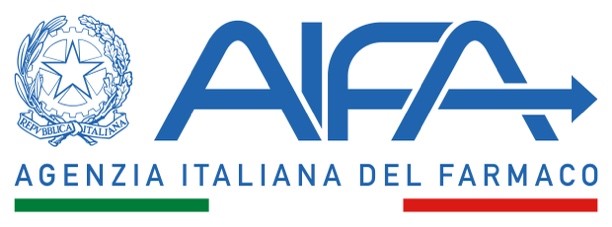 Ufficio Autorizzazione all’immissione in commercioDICHIARAZIONE DI CONFORMITA’ DELLE TRADUZIONI PROPOSTE IN LINGUA ITALIANA AI TESTI APPROVATI ALL’EOP DI UNA DCP O MRPIl(la) sottoscritto(a)1: [Completare]In qualità di: [Completare] 	Attesta che la traduzione italiana del Riassunto delle Caratteristiche del Prodotto (RCP), del Foglio Illustrativo (FI) e delle Etichette (ETI) del medicinale in oggetto-fornita assieme alla presente dichiarazione- è fedele e conforme ai testi inglesi (common texts) approvati al termine della procedura indicata in oggetto. Ogni eventuale eliminazione, modifica o aggiunta rispetto ai testi inglesi approvati deve essere debitamente giustificata nella sezione del presente documento riservata a tal fine.  	Attesta che RCP, FI ed ETI sono tradotti integralmente, in formato docx, in linea con il « QRD template » in vigore e in font size Times New Roman 11  	Attesta che la traduzione presentata all’Agenzia del Farmaco è stata sottoposta ad un approfondito controllo preliminare allo scopo di fornire traduzioni di alta qualità degli stampati (RCP, FI ed ETI) 	Attesta che la traduzione presentata all’Agenzia Italiana del Farmaco è stata effettuata conformemente alle raccomandazioni del Gruppo di Coordinamento per le procedure di Mutuo Riconoscimento e Decentrate per i medicinali ad uso umano (CMDh) « Best Practice Guide on the submission of high quality national translations » e alle raccomandazioni di EMA « Compilation of QRD decisions on stylistic matters in product information ». 	Se del caso, considerato che AIFA è estranea alle eventuali dispute concernenti i diritti di proprietà industriale e la tutela brevettuale dei dati relativi all’AIC, si attesta che si intende richiedere l’eliminazione dai testi tradotti delle seguenti informazioni, secondo quanto disposto con il comunicato AIFA « Richiesta di eliminazione delle parti coperte da brevetto dai testi degli stampati - Modalità operative » 	[Inserire le informazioni sottostanti per ogni paragrafo interessato dalla richiesta di eliminazione]	Paragrafo RCP/FI : [Completare]			Informazione da eliminare : [Completare]Il (la) sottoscritto(a) è responsabile dell'esattezza e della fedeltà della presente dichiarazione[cognome e nome in lettere maiuscole] [titolo/funzione] [Firma]Data:Elenco delle variazioni approvate a livello europeo successivamente all’eop con impatto su AICalla data di presentazione della traduzione dei testi e della presente dichiarazione*In caso di notifica di un trasferimento di titolarità o di un cambio del rappresentante legale/locale/concessionario di vendita, comunicare data del deposito e numero di CESP submission.*sezione da compilare eccezionalmente in casi di presentazione tardiva e motivata delle traduzioni, oltre 7 giorni dall’eop, laddove nel frattempo fossero approvate variazioni con impatto AICMotivazioni per la cancellazione, la modifica o l'aggiunta di informazioni rispetto ai testi inglesi approvati:Rimozione di informazioni protette in virtù dei diritti di proprietà intellettuale del medicinale di riferimento:[Inserire Flag] SI		 NOAltre modifiche rispetto al testo inglese (in caso specificare in dettaglio il tipo di modifica):[Inserire Flag] SI		 NONumero di Procedura Europea[Completare]Denominazione del medicinale, dosaggio e foma farmaceutica[Completare]Codice SIS[Completare]Tipologia Domanda	[Selezionare] Nuova AIC	 Line extensionData eop[Completare GG/MM/AAAA] N° procedura europeoOggetto della variazione Data di presentazioneData di approvazione EU da parte del RMS